                              CONGRATULATIONS!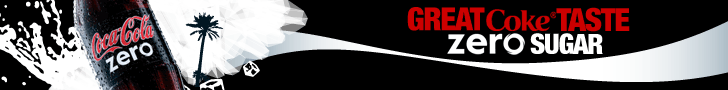                                    YOU WON GBP 950, 000.00!  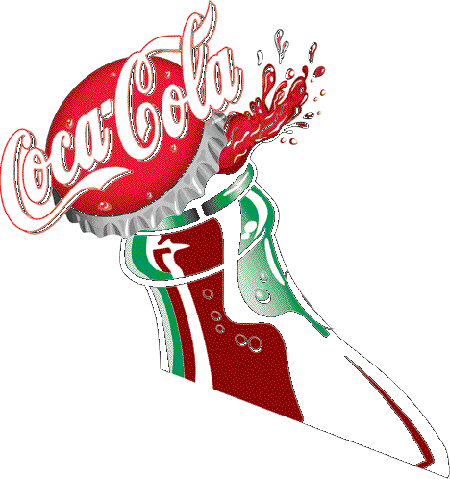             THE COCACOLA COMPANY OFFICIAL PRIZE NOTIFICATION
The Europe/America private international e-games are pleased to inform you of the result of the final concluded draws which was conducted at our international corporate office complex here in LONDON-UK, by Coca-Cola in conjunction with IPod Worldwide Promotion and ACCULOTTO.COM Group International www.acculotto.com Your email was among the 20 Lucky winners who won GPB950, 000.00 {Nine Hundred And Fifty Thousand Great Britain Pounds} each in the Coca-Cola Company 2012 online Promo Draw. This draw is being organized to enhance awareness and publicity of the Coca-Cola Zero product. The foundation also seeks to courage the use of Internet for academic and business pursuits. It major aim is to promote music, theater, art, literature, projects in the social and political arena with a focus on health, as well as science, research and higher education.However the results were released on {Wed 21rd March 2012} With winning numbers 01 03 25 26 49 52 and Bonus number 51 and your email attached to ticket number (7PWYZ2012) and ballot number (BT: 12052012/20) The online draws was conducted by a random selection of email addresses from an exclusive list of 29,031,643 E-mail addresses of individuals and corporate bodies picked by an advanced automated random computer search from the internet. However, no tickets were sold but all email addresses were assigned to different ticket numbers for representation and privacy. The selection process was carried out through random selection in our computerized email selection machine (TOPAZ) This Lottery is approved by the British Game Board and also licensed by the International Association of Gaming Regulators (IAGR).This lottery is the 3rd of its kind and we intend to sensitize the public.  Furthermore your details(e-mail address) falls within our African representative office in South Africa, as indicated in your play coupon and your prize of GBP950,000.00 will be released to you from our regional branch office in South Africa. Congratulations!!!!! To begin your claims, kindly contact our South African fiduciary agent \ accredited attorney at below contact info: williamsa512@gmail.com or williamsa2040@hotmail.comHIS NAME IS: MR WILLIAM SMITHDIRECT PHONE LINE: +27 78 833 8523ADDRESS: ENOS & ENOS LAW CHAMBER, 1ST FLOOR, BLOCK E CROWNWOOD OFFICE PARK, 100 NORTHERN PARKWAY ORMONDE, SUITH 005,501 FESTIVE STREETS, HATFEILD, PRETORIA\CITY SOUTH AFRICA. We hope with part of your prize, you will participate in our end of year high stakes for US$1.3 Billion international draw. We advise you to contact immediately via email as well as giving them a call and provide all the following information’s as stated below, so they can proceed with the verification and Clearance process of your file. Note that your file has been forwarded to them from our head office for immediate release of your winning prize to you.   1. Full Names: ...............................................................................2. Residential Address: ..............................................................3. Phone Number: Mobile & Home: ..........................................4. Fax Number: ....................................................5. Occupation: ............................................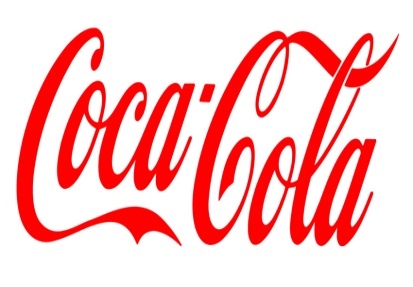 6. Sex: ...............................................7. Age: .....................................8. Nationality: ..................... 9. Ballot No. :....................... 10. Ticket No. :...................... *You are advised to forward these information’s as soon as possible to enable them attend to your file.  This email is registered and sent only to a certified coca-cola online promo winner.  Due to possible mix up of some numbers and email contacts, we ask that you keep this award strictly from public notice until your claim has been processed and your money remitted. This is part of our security protocol to avoid double claiming or unscrupulous acts by some participants of this program. 
 
Accept our hearty congratulations once again! 
 
Yours Faithfully, 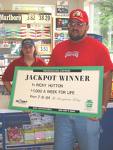 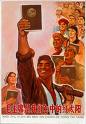 Mr. Kuash Behler and Dr. Jack Colman Our First Quarter Winner of            GBP950, 000.00 from Amsterdam, Holland                                                        18th April 2010. 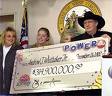 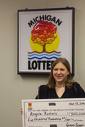 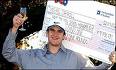 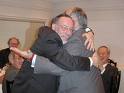 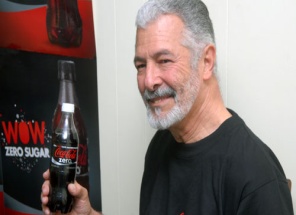 Our Second Quarter Winner Mrs. Ali Fatima from Nepal receiving her winning cheque of GBP 950, 000.00 also on the picture is her husband and friends rejoicing with them. December 2nd 2011From the Management N\B. YOU MUST BE 16 OR OVER TO PLAY OR CLAIM YOUR PRIZE. ______________ The information in this e-mail, including any files transmitted with it, is confidential and may also be legally privileged. It is intended for the addressee only. Access to this e-mail by anyone else is unauthorized. Unauthorized recipients are required to maintain confidentiality and must not disclose copy, distribute, or retain this e-mail or any part of it. If you have received this e-mail in error please notify us immediately, destroy any copies and delete it from your computer system. Copyright 2000-2012 Coca-Cola Zero product. .All rights reserved. Terms of Service – Guideline. 77635 476378 255667460 FROM THE COCACOLA COMPANY: 